Richland County Youth and Family CouncilThursday, September 2, 20211:30 P.M.Richland County Mental Health Board Conference RoomCall to order and introductions			 - N. HarlessApproval of August 5th Meeting Minutes		       - N. HarlessTreasurer’s Report 			 - C. Torrence	Foster Grandparent Presentation			 - M. ShamelSterkel Park Request			 -M. GiessEarly Intervention Report			 - J. LittCommunities of Support Grant/OhioRISE			 - T. AltExecutive Session to consider hiring a public employee			 - N. Harless Return to regular session			 - N. HarlessAdjourn			 - N. Harless			Upcoming Richland County Youth and Family Council Meetings:Monday, September 13th, 2021 at 10:00	Richland County Youth and Family Council Finance Committee Meeting                   Job and Family ServicesThursday, October 7th, 2021 at 1:30 P.M.  Richland County Youth and Family Council MeetingRichland County Mental Health Board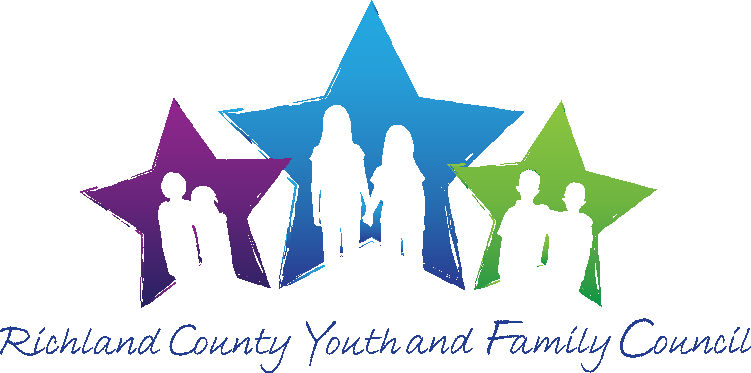 